                                            План – конспект урокаФИО                             Чёлышева Татьяна ВалерьевнаМесто работы          МКОУСОШ №1 г. Приволжска Ивановской обл.Должность                Учитель начальных классовПредмет                    МатематикаКласс                           2Тема и номер урока в теме        Плоские и объемные фигуры. 1 урокБазовый учебник «Математика», 2 класс, Т.Е.Демидова, С.А.Козлова, А.П. Тонких8. Цель урока:1. Познакомить детей с объёмными телами и их принципиальным отличием от плоских фигур (число измерений) на уровне ощущений.9.Задачи урока:1. Познакомить детей с названиями объёмных фигур.2. Развивать умение решать текстовые задачи Формировать УУД:– умение выполнять самооценку на основе критерия успешности учебной деятельности (Личностные УУД); – умение оформлять свою мысль в устной форме; слушать и понимать речь других. (Коммуникативные УУД);– умение определять и формулировать цель на уроке с помощью учителя; высказывать своё предположение (версию) на основе работы с иллюстрацией; вносить необходимые коррективы в действие после его завершения на основе его оценки и учёта характера сделанных ошибок. (Регулятивные УУД);– умение перерабатывать полученную информацию: находить ответы на вопросы, используя свой жизненный опыт (Познавательные УУД).10. Тип урока 11.Форма работы учащихся: групповая, фронтальная12.Необходимое техническое оборудование: компьютер, проектор, интерактивная доска.13.Оборудование для учителя: Карточка с названием темы урока,  шкатулка с объемными предметами.14. Оборудование для детей: набор плоских и объемных геометрических фигур, карточки с математическими выражениями,  с рисунками плоских и объемных фигур, карточки с изображением «Лесенки успеха».Структура и ход урока№п/пЭтапы урокаСодержание этапа, деятельность учителяДеятельность учащихсяПримечание1.Организационный моментЗдравствуйте. Давайте улыбнемся друг другу.Подарите и мне свои улыбки. Настроимся на успешную работу. Спасибо.Эмоциональный настрой2.Актуализация опорных знанийМетапредметные (УУД):познавательные:-выполнять вычисления- выполнять анализ;коммуникативные:- слушать и понимать речь других;- уметь  с достаточной полнотой и точностью выражать свои мысли ;-Проведем математическую разминку.-Как вы думаете, зачем это нам нужно? Считайте быстро и точно.13 – (4 + 3)         3 + 7                        8+ 616 – 6 – 2           18 – (5 + 4)            7 + 2 + 7 -Полученные значения выражений запишите в порядке убывания.-Проверяем. Вы называете результат каждого выражения, а я буду показывать их на доске. Если у вас все верно, то у нас получится слово.16  14  10  9     8    6Ф     и     г    у     р    ы Выполняют практические действия в пределах 20. Анализируют полученные результатыДети читают полученный ряд чиселВыражения на карточкахСлайд № 1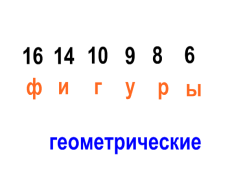 3.Создание проблемной ситуацииПредметные УУД:- владеть  способами сравнения;Метапредметные (УУД)регулятивные:- выдвигать свои гипотезы на основе учебного материала;- отличать верно выполненное задание от неверного;-осуществлять самоконтроль; познавательные:- ориентироваться в своей системе знаний (определять границы знания/незнания);- уметь  сравнивать, объясняя  выбор критерия для сравнения;коммуникативные:- слушать и понимать речь других;- умение с достаточной полнотой и точностью выражать свои мысли ;Подводит учащихся к понятию «плоские и объемные фигуры» через практические действия с геометрическими фигурами разной формы.Сравнение плоских и объемных фигур.-Какие бывают фигуры?- А как вы думаете, о чем будем говорить на уроке?- Как вы думаете, вы о них все знаете?-Значит, какая наша первая цель? -Сядьте в группы.Посмотрите, что перед вами лежит?-Разделите их на 2 группы.-Проверяем, как вы это сделали.- Почему эти фигуры вы объединили в 1 группу, а эти во 2 группу? Работа в группе в группы.Анализируют геометрические фигуры, сравнивая их по форме.Слайд № 2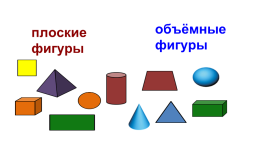 4.«Открытие» нового знания.Возьмите из 1 группы квадрат, положите на тетрадь и прижмите ладонью.-Что произошло? Изменилась ли фигура? Почему так произошло?-Положите теперь на парту кубик. Можно ли прижать его к парте ладонью не сломав его? Почему?- У фигур 1 группы какие есть измерения?-А у фигур из 2 группы что есть?-Как можно назвать фигуры из 1 группы?- А фигуры из 2 группы?Ребята кладут плоскую фигуру на тетрадь и прижимают ладонью. Делают вывод о том, что фигура не изменилась.Дети пробуют проделать этот же опыт и с объёмной фигурой, но понимают, что это невозможно.Дети делают вывод о том, что у фигур из первой группы есть 2 меры: ширина и длина, а у фигур из второй группы есть не только длина, ширина, но ещё и высота. Ребята дают названия группам: объёмные фигуры и плоские фигуры.Слайд № 3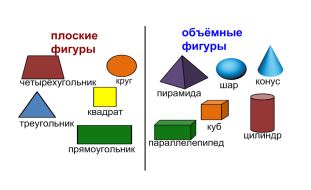 5.ФизминуткаЛичностные УУД:-формирование навыков  здорового образа жизни через включение в  досуговую  деятельность;6.Постановка учебной задачиПросит учащихся сформулировать тему и цели урокаВывод: Фигуры бывают плоские и объемные- Какая же тема нашего урока? (Плоские и объемные фигуры)- А цель нашего урока? (научиться их различать)Формулируют тему и цель урока, определяют задачиКарточка на доске7.Работа над темой урока.Практическая работа.Метапредметные (УУД)регулятивные:- работать по плану;- выдвигать свои гипотезы на основе учебного материала;- отличать верно выполненное задание от неверного;-осуществлять самоконтроль; познавательные:- ориентироваться в учебнике;- ориентироваться в своей системе знаний (определять границы знания/незнания);-  овладевать умением поиска и выделения необходимой информации;- уметь  сравнивать, объясняя  выбор критерия для сравнения;коммуникативные:- слушать и понимать речь других;- умение с достаточной полнотой и точностью выражать свои мысли ;–Давайте прочитаем, как называются объемные фигуры.- Прочитайте названия еще раз и возьмите в руки фигуру эту фигуруЧитают в учебнике, находят на слайде и берут из набора фигурыРабота с учебником Слайд № 3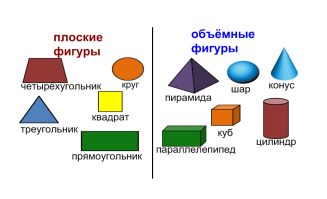 8.Первичное закрепление изученного. Метапредметные (УУД)регулятивные:- отличать верно выполненное задание  от неверного;- осуществлять самоконтроль;познавательные:- осуществлять анализ учебного материала;коммуникативные:- слушать и понимать речь других;- умение с достаточной полнотой и точностью выражать свои мысли.-планировать свою деятельность по решению учебной задачи во внешней речи;- сотрудничать с товарищами при выполнении заданий в паре: устанавливать и соблюдать очерёдность действий, корректно сообщать товарищу об ошибках;-В жизни нам часто встречаются эти объемные фигуры. - Найдите в классе предметы объемной формы.-А сейчас игра «Волшебная шкатулка» я буду показывать вам предмет, а вы назовите в виде какой объемной фигуры он.Апельсин-шар, баночка – цилиндр, коробка - параллелепипед, пирамидка – конус, кубик- Рубика- куб.-В жизни объемных фигур очень много. Посмотрите,  где их можно увидеть.Дети находят в классе фигуры и обсуждают .Дети называют фигуры. Называют, где встречали такие строения.Набор у учителяСлайд № 4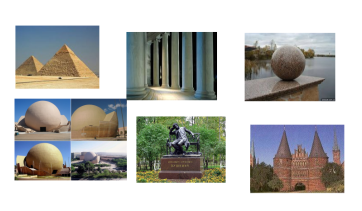 9.ФизкультминуткаПредставьте, что вы в конусе. Тянемся к его вершине.А теперь мы в цилиндре. Постучите ногами по его основанию.10.Составление и решение задачи. Метапредметные (УУД)регулятивные:- отличать верно выполненное задание  от неверного;- осуществлять самоконтроль;познавательные:- осуществлять анализ учебного материала;коммуникативные:- слушать и понимать речь других;- умение с достаточной полнотой и точностью выражать свои мысли.-планировать свою деятельность по решению учебной задачи во внешней речи;- устанавливать и соблюдать очерёдность действий.Читаем задачу.Покажите на рисунке перечисленные фигуры.Что нам нужно сделать  в задаче? Что для этого сначала сделаем? Что потом? Что сделаем дальше? 1.Прочитаем вопрос2. Вспомним правило, как сравнить числа3. Запишем решение задачи и ответ.Составление плана работы и самостоятельное решение.Проверка решения задачи.Работа с учебником Слайд № 5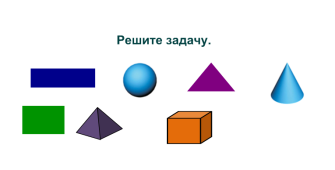 11.Закреплениекоммуникативные:- умение с достаточной полнотой и точностью выражать свои мысли.-планировать свою деятельность по решению учебной задачи во внешней речи;- сотрудничать с товарищами при выполнении заданий в паре: устанавливать и соблюдать очерёдность действий, корректно сообщать товарищу об ошибках;- А теперь самостоятельная работа. Перед вами лежат листочки. Прочитайте задание и выполните его.-Поменяйтесь листочками и проверьте работу друг друга. Оцените.Самостоятельно выполняют задание по вариантам Взаимопроверка и оценка работы соседа по партеКарточки с рисунками 1в.Закрась синим карандашом плоские фигуры 2в Закрась синим карандашом объемные фигуры12.Рефлексия. Итог урока.Метапредметные (УУД):регулятивные:-осуществлять самоконтроль;- совместно с учителем и одноклассниками давать оценку деятельности на уроке;- выделять и осознавать то, что уже усвоено; коммуникативные:- умение с достаточной полнотой и точностью выражать свои мысли.Выясняет, уровень понимания и усвоения учащимися темы урока. -Что для вас сегодня было новым? -Чем отличаются объемные фигуры от плоских? -А теперь на «лесенке успеха» оцените свою работу на уроке.Подведение итогов урока.Спасибо за работу на уроке. Молодцы.    Называют тему и цели урока.Оценивают свою работу на уроке. «Лесенка успеха»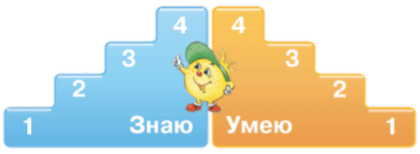 1-я ступенька – я не понял новое знание, ничего не запомнил, у меня осталось много вопросов; с самостоятельной работой на уроке не справился;2-я и 3-я ступеньки – у меня остались вопросы по новой теме, в самостоятельной работе были допущены ошибки;4-я ступенька – я хорошо усвоил новое знание и могу его рассказать, в самостоятельной работе ошибок не допустил.Слайд № 6Сегодня я узнал...Я научился...Расскажу дома, что...